АДМИНИСТРАЦИЯ КУНОСТЬСКОГО СЕЛЬСКОГО ПОСЕЛЕНИЯПОСТАНОВЛЕНИЕОт 11.10.2018 № 100Об утверждении Административного регламента предоставления муниципальной услуги по предоставлению в собственность земельных участков, находящихся в муниципальной собственности, садоводам, огородникам, дачникам и их садоводческим, огородническим и дачным некоммерческим объединениямВ соответствии с Федеральным законом от 27.07.2010 № 210-ФЗ «Об организации предоставления государственных и муниципальных услуг» (с последующими изменениями и дополнениями), постановлением администрации поселения от 11.10.2018  №88 «О Порядке разработки и утверждения административных регламентов предоставления муниципальных услуг администрацией поселения»ПОСТАНОВЛЯЮ:1. Утвердить Административный регламент предоставления муниципальной услуги по предоставлению в собственность земельных участков, находящихся в муниципальной собственности, садоводам, огородникам, дачникам и их садоводческим, огородническим и дачным некоммерческим объединениям согласно приложению к настоящему постановлению.2. Признать утратившими силу следующие постановления администрации поселения:- от 29.08.2016 №75 «Об утверждении Административного регламента предоставления муниципальной услуги по предоставлению в собственность земельных участков, находящихся в муниципальной собственности, садоводам, огородникам, дачникам и их садоводческим, огородническим и дачным некоммерческим объединениям»; - от 27.10.2016 №106 «О внесении изменений и дополнений в Административный регламент предоставления муниципальной услуги по предоставлению в собственность земельных участков, находящихся в муниципальной собственности, садоводам, огородникам, дачникам и их садоводческим, огородническим и дачным некоммерческим объединениям»;- от 21.08.2017 №51 «О внесении изменений и дополнений в постановление администрации поселения от 29.08.2016  №75».3. Настоящее постановление подлежит опубликованию в районной газете «Белозерье» и размещению на официальном сайте Куностьского сельского поселения в информационно-телекоммуникационной сети «Интернет».Глава Куностьского сельского поселения:                                                С.В.ЧудиноваПриложение к постановлению администрации поселения от 11.10.2018 № 100Административный регламентпредоставления муниципальной услуги попредоставлению в собственность земельных участков,находящихся в муниципальной собственности,садоводам, огородникам, дачникам и их садоводческим,огородническим и дачным некоммерческим объединениямI. Общие положения1.1. Административный регламент по предоставлению муниципальной услуги по предоставлению в собственность земельных участков, находящихся в муниципальной собственности, садоводам, огородникам, дачникам и их садоводческим, огородническим и дачным некоммерческим объединениям (далее соответственно  административный регламент, муниципальная услуга) устанавливает порядок и стандарт предоставления муниципальной услуги.1.2. Заявителями при предоставлении муниципальной услуги являются:- граждане, являющиеся членами садоводческих, огороднических или дачных некоммерческих объединений либо иной организации, при которой до вступления в силу Федерального закона от 15.04.1998 № 66-ФЗ «О садоводческих, огороднических и дачных некоммерческих объединениях» было создано (организовано) данное некоммерческое объединение в отношении земельных участков, предоставленных им в соответствии с проектом организации и застройки территории некоммерческого объединения либо другим устанавливающим распределение земельных участков в данном некоммерческом объединении документом;-	в собственность каждого члена садоводческого, огороднического или дачного некоммерческого объединения. При этом первоначально указанный земельный участок предоставляется в совместную собственность членов такого объединения за плату с последующим предоставлением земельных участков в собственность каждого члена садоводческого, огороднического или дачного некоммерческого объединения (п. 4 ст. 14 Федерального закона № 66-ФЗ);- лицо, имеющее право без доверенности действовать от имени садоводческого, огороднического или дачного некоммерческого объединения или уполномоченным общим собранием членов данного некоммерческого объединения (собранием уполномоченных) на подачу указанного заявления, в соответствии с решением общего собрания членов данного некоммерческого объединения (собрания уполномоченных) о приобретении такого земельного участка в собственность данного некоммерческого объединения (далее – заявители)обратившиеся в орган, предоставляющий муниципальные услуги, либо в организации, указанные в частях 2 и 3 статьи 1 Федерального закона от 27 июля 2010 №210-ФЗ «Об организации предоставления государственных и муниципальных услуг» (далее Федеральный закон №210-ФЗ), или в организации, указанные в пункте 5 статьи 2 Федерального закона № 210-ФЗ, с запросом о предоставлении муниципальной услуги, в том числе в порядке, установленном статьей 15.1 Федерального закона №210-ФЗ, выраженным в устной, письменной или электронной форме.1.3. Место нахождения администрации Куностьского сельского поселения (далее – Уполномоченный орган):161232, Вологодская область, Белозерский район, п.Нижняя Мондома, ул.Советская, д.22.Почтовый адрес Уполномоченного органа: 161232, Вологодская область, Белозерский район, п.Нижняя Мондома, ул.Советская, д.22.График работы Уполномоченного органа:График приема документов: График личного приема руководителя Уполномоченного органа:Телефон для информирования по вопросам, связанным с предоставлением муниципальной услуги: 8 (1756) 45-1-88.Адрес официального сайта Уполномоченного органа в информационно-телекоммуникационной сети «Интернет» (далее – сайт в сети «Интернет»): www.kunost.belozer.ru.Адрес федеральной государственной информационной системы «Единый портал государственных и муниципальных услуг (функций)» (далее также – Единый портал) в сети Интернет: www.gosuslugi.ru.Адрес государственной информационной системы «Портал государственных и муниципальных услуг (функций) Вологодской области» (далее также – Региональный портал, Портал государственных и муниципальных услуг (функций) области) в сети Интернет: https://gosuslugi35.ru.Место нахождения многофункциональных центров предоставления государственных и муниципальных услуг, с которыми заключены соглашения о взаимодействии (далее - МФЦ): Вологодская область, город Белозерск, проспект Советский, д.31.Почтовый адрес МФЦ: 161200, Вологодская область, г.Белозерск, пр. Советский, д.31.Телефон/факс МФЦ: (81756) 2-32-62, 2-32-72.Адрес электронной почты МФЦ: mfc@belozer.ruГрафик работы МФЦ:1.4. Информацию о правилах предоставления муниципальной услуги заявитель может получить следующими способами: лично;посредством телефонной связи;посредством электронной почты, посредством почтовой связи;на информационных стендах в помещениях Уполномоченного органа, МФЦ;в информационно-телекоммуникационной сети «Интернет»: на официальном сайте Уполномоченного органа, МФЦ;на Едином портале государственных и муниципальных услуг (функций);на Портале государственных и муниципальных услуг (функций) области.1.5. Информация о правилах предоставления муниципальной услуги, а также настоящий административный регламент и муниципальный правовой акт об его утверждении размещается на:информационных стендах Уполномоченного органа, МФЦ; в средствах массовой информации; на сайте в сети Интернет Уполномоченного органа, МФЦ;на Едином портале государственных и муниципальных услуг (функций);на Портале государственных и муниципальных услуг (функций) Вологодской области.1.6. Информирование по вопросам предоставления муниципальной услуги осуществляется специалистами Уполномоченного органа, ответственными за информирование Специалисты Уполномоченного органа, ответственные за информирование, определяются актом Уполномоченного органа, который размещается на сайте в сети Интернет и на информационном стенде Уполномоченного органа.1.7. Информирование о правилах предоставления муниципальной услуги осуществляется по следующим вопросам:место нахождения Уполномоченного органа, его структурных подразделений, МФЦ;должностные лица и муниципальные служащие Уполномоченного органа, уполномоченные предоставлять муниципальную услугу и номера контактных телефонов; график работы Уполномоченного органа, МФЦ;адресе сайта в сети Интернет Уполномоченного органа, МФЦ;адресе электронной почты Уполномоченного органа, МФЦ;нормативные правовые акты по вопросам предоставления муниципальной услуги, в том числе, настоящий административный регламент (наименование, номер, дата принятия нормативного правового акта);административные процедуры предоставления муниципальной услуги;срок предоставления муниципальной услуги;формы контроля за предоставлением муниципальной услуги;основания для отказа в предоставлении муниципальной услуги;досудебное (внесудебное) обжалование заявителем решений и действий (бездействия) органа, предоставляющего муниципальную услугу, должностного лица органа, предоставляющего муниципальную услугу, либо муниципального служащего, многофункционального центра, работника многофункционального центра, а также организаций, осуществляющих функции по предоставлению муниципальных услуг, или их работников;иная информация о деятельности Уполномоченного органа, в соответствии с Федеральным законом от 9 февраля 2009 года № 8-ФЗ «Об обеспечении доступа к информации о деятельности государственных органов и органов местного самоуправления».1.8. Информирование (консультирование) осуществляется специалистами Уполномоченного органа (МФЦ), ответственными за информирование, при обращении заявителей за информацией лично, по телефону, посредством почты или электронной почты.Информирование проводится на русском языке в форме: индивидуального и публичного информирования.1.8.1. Индивидуальное устное информирование осуществляется должностными лицами, ответственными за информирование, при обращении заявителей за информацией лично или по телефону.Специалист, ответственный за информирование, принимает все необходимые меры для предоставления полного и оперативного ответа на поставленные вопросы, в том числе с привлечением других сотрудников. Если для подготовки ответа требуется продолжительное время, специалист, ответственный за информирование, может предложить заявителям обратиться за необходимой информацией в письменном виде, либо предложить возможность повторного консультирования по телефону через определенный промежуток времени, а также возможность ответного звонка специалиста, ответственного за информирование, заявителю для разъяснения.При ответе на телефонные звонки специалист, ответственный за информирование, должен назвать фамилию, имя, отчество, занимаемую должность и наименование структурного подразделения Уполномоченного органа. Устное информирование должно проводиться с учетом требований официально-делового стиля речи. Во время разговора необходимо произносить слова четко, избегать «параллельных разговоров» с окружающими людьми и не прерывать разговор по причине поступления звонка на другой аппарат. В конце информирования специалист, ответственный за информирование, должен кратко подвести итоги и перечислить меры, которые необходимо принять (кто именно, когда и что должен сделать).1.8.2. Индивидуальное письменное информирование осуществляется в виде письменного ответа на обращение заинтересованного лица, ответа в электронном виде электронной почтой в зависимости от способа обращения заявителя за информацией.Ответ на заявление предоставляется в простой, четкой форме, с указанием фамилии, имени, отчества, номера телефона исполнителя и подписывается руководителем Уполномоченного органа.1.8.3. Публичное устное информирование осуществляется посредством привлечения средств массовой информации – радио, телевидения. Выступления должностных лиц, ответственных за информирование, по радио и телевидению согласовываются с руководителем Уполномоченного органа.1.8.4. Публичное письменное информирование осуществляется путем публикации информационных материалов о правилах предоставления муниципальной услуги, а также настоящего административного регламента и муниципального правового акта об его утверждении:в средствах массовой информации;на официальном сайте в сети Интернет;на Региональном портале;на информационных стендах Уполномоченного органа, МФЦ.Тексты информационных материалов печатаются удобным для чтения шрифтом (размер шрифта не менее № 14), без исправлений, наиболее важные положения выделяются другим шрифтом (не менее № 18). В случае оформления информационных материалов в виде брошюр требования к размеру шрифта могут быть снижены (не менее - № 10).II. СТАНДАРТ ПРЕДОСТАВЛЕНИЯ МУНИЦИПАЛЬНОЙ УСЛУГИ2.1.	Наименование муниципальной услуги	Предоставление в собственность земельных участков, находящихся в муниципальной собственности, садоводам, огородникам, дачникам и их садоводческим, огородническим и дачным некоммерческим объединениям.2.2.Наименование органа местного самоуправления, предоставляющего муниципальную услугу2.2.1. Муниципальная услуга предоставляется:Уполномоченным органом,  – в части предоставления муниципальной услуги.  МФЦ по месту жительства заявителя - в части приема и (или) выдачи документов на предоставление муниципальной услуги (при условии заключения соглашений о взаимодействии с МФЦ).2.2.2. Не допускается требовать от заявителя осуществления действий, в том числе согласований, необходимых для получения муниципальной услуги и связанных с обращением в иные органы и организации, не предусмотренных настоящим административным регламентом.2.3.	Результат предоставления муниципальной услугиРезультатом предоставления муниципальной услуги являются:1) предоставление в собственность земельных участков, находящихся в муниципальной собственности, садоводам, огородникам, дачникам и их садоводческим, огородническими дачным некоммерческим объединениям;2) отказ в предоставлении в собственность земельных участков, находящихся в муниципальной собственности, садоводам, огородникам, дачникам и их садоводческим, огородническими дачным некоммерческим объединениям.2.4. Срок предоставления муниципальной услуги2.4.1. Срок предоставления муниципальной услуги составляет14 календарных дней с даты поступления в Уполномоченный орган заявления.2.5. Правовые основания для предоставления муниципальной услуги Земельный кодекс Российской Федерации от 25 октября 2001 года № 136-ФЗ;Федеральный закон от 25 октября 2001 года № 137-ФЗ «О введении в действие Земельного кодекса Российской Федерации»;Федеральный закон от 15 апреля 1998 года № 66-ФЗ «О садоводческих, огороднических и дачных некоммерческих объединениях граждан»;Федеральный закон от 24 июля 2002 года № 101-ФЗ  «Об обороте земель сельскохозяйственного назначения»;Федеральный закон от 27 июля 2010 года № 210-ФЗ «Об организации предоставления государственных и муниципальных услуг»;Федеральный закон от 9 февраля 2009 года № 8-ФЗ «Об обеспечении доступа к информации о деятельности государственных органов и органов местного самоуправления»;Федеральный закон от 24 июля 2007 года № 221-ФЗ «О кадастровой деятельности»;Устав поселения.2.6. Исчерпывающий перечень документов, необходимых в соответствии с нормативными правовыми актами для предоставления муниципальной услуги 	2.6.1.Для получения услуги по предоставлению в собственность земельных участков, находящихся в муниципальной собственности, садоводам, огородникам, дачникам и их садоводческим, огородническим и дачным некоммерческим объединениям заявитель представляет:1) заявление о предоставлении в собственность земельного участка (далее – заявление) по форме, указанной в приложении 1 к настоящему Административному регламенту;2) копию документа, удостоверяющего личность заявителя (заявителей), являющегося физическим лицом, либо личность представителя физического или юридического лица;3) копию документа, удостоверяющего права (полномочия) представителя, если с заявлением обращается представитель заявителя (заявителей);4) описание местоположения такого земельного участка, подготовленное этим гражданином;5) заключение правления некоммерческого объединения, в котором указывается гражданин, за которым закреплен такой земельный участок, и подтверждается соответствие указанного описания местоположения такого земельного участка местоположению земельного участка, фактически используемого гражданином;6) в случае если ранее ни один из членов некоммерческого объединения не обращался с заявлением о предоставлении земельного участка дополнительно представляются сведения о правоустанавливающих документах на земельный участок, составляющий территорию некоммерческого объединения, если такие сведения не содержатся в Едином государственном реестре прав на недвижимое имущество и сделок с ним.Предоставление в собственность земельного участка, относящегося к имуществу общего пользования, осуществляется органом местного самоуправления, обладающими правом предоставления такого земельного участка, на основании заявления, поданного лицом, имеющим право без доверенности действовать от имени садоводческого, огороднического или дачного некоммерческого объединения или уполномоченным общим собранием членов данного некоммерческого объединения (собранием уполномоченных) на подачу указанного заявления, в соответствии с решением общего собрания членов данного некоммерческого объединения (собрания уполномоченных) о приобретении такого земельного участка в собственность данного некоммерческого объединения. К указанному заявлению прилагаются следующие документы:1) описание местоположения такого земельного участка, подготовленное садоводческим, огородническим или дачным некоммерческим объединением;2) выписка из решения общего собрания членов садоводческого, огороднического или дачного некоммерческого объединения (собрания уполномоченных) о приобретении земельного участка, относящегося к имуществу общего пользования, в собственность данного некоммерческого объединения;3) учредительные документы садоводческого, огороднического или дачного некоммерческого объединения (подлинники или засвидетельствованные в нотариальном порядке копии), подтверждающие право заявителя без доверенности действовать от имени данного некоммерческого объединения, или выписка из решения общего собрания членов данного некоммерческого объединения (собрания уполномоченных), в соответствии с которым заявитель был уполномочен на подачу указанного заявления.2.6.2. Заявление и документы, прилагаемые к заявлению (или их копии), должны быть составлены на русском.2.6.3. Заявление о предоставлении муниципальной услуги и прилагаемые документы представляются заявителем в Уполномоченный орган на бумажном носителе непосредственно или направляются заказным почтовым отправлением с уведомлением о вручении и описью вложения.Заявитель вправе направить заявление и прилагаемые документы в электронной форме с использованием федеральной государственной информационной системы «Единый портал государственных и муниципальных услуг (функций)» либо государственной информационной системы «Портал государственных и муниципальных услуг (функций) Вологодской области».Заявление и прилагаемые документы, направляемые в электронном виде, подписываются допустимым видом электронной подписи.	2.6.4. Соответствующее заявление может быть подано через многофункциональный центр (при условии заключения соглашений о взаимодействии с МФЦ).	2.6.5. Заявитель предоставляет либо оригиналы всех документов, предусмотренных пунктом 2.6.1 настоящего Административного регламента, либо  их нотариально заверенные копии, либо верность их должна быть засвидетельствована подписью руководителя или уполномоченного на то должностного лица и печатью предприятия, учреждения, организации, выдавших копию, либо их незаверенные копии при предъявлении оригинала документа (копия документа сверяется с оригиналом лицом, принимающим документы).2.7.Исчерпывающий перечень документов, необходимых в соответствии с нормативными правовыми актами для предоставления муниципальной услуги с разделением на документы и информацию, которые заявитель должен представить самостоятельно, и документы, которые заявитель вправе представить по собственной инициативе, так как они подлежат представлению в рамках межведомственного информационного взаимодействия2.7.1. Заявитель вправе представить:1) сведения о правоустанавливающих документах на земельный участок, составляющий территорию данного некоммерческого объединения, содержащиеся в Едином государственном реестре недвижимости;2) сведения о данном некоммерческом объединении, содержащиеся в едином государственном реестре юридических лиц.2.8.Исчерпывающий перечень оснований для отказа в приеме документов, необходимых для предоставления муниципальной услугиОснования для отказа в приеме документов законодательством не предусмотрены.2.9.Исчерпывающий перечень оснований для приостановления предоставления муниципальной услуги или  отказа в предоставлении муниципальной услуги2.9.1.Основаниями для приостановления предоставления муниципальной услуги являются: - поступление от заявителя письменного заявления о приостановлении предоставления муниципальной услуги; - отсутствие или ненадлежащее оформление заявления (текст не поддается прочтению, не указаны фамилия, имя, отчество, почтовый адрес заявителя и т.д.).Приостановление оказания муниципальной услуги осуществляется до дня предоставления документов, указанных в пункте 2.6. настоящего Административного регламента.2.9.2. Основания для отказа в предоставлении в собственность граждан и юридических лиц земельных участков, находящихся в муниципальной собственности: изъятия земельных участков из оборота;установленного федеральным законом запрета на приватизацию земельных участков;резервирования земель для государственных или муниципальных нужд;с заявлением обратилось ненадлежащее лицо;заявителем не представлены документы, указанные в пункте 2.HYPERLINK "consultantplus://offline/ref=8A1EE851AE2145AAF24BCE2D4BD7D8EF695DF0F2935FFF199E54D2625E8832F6E6ACB30CEC5A640Bh0cEI"6.1 настоящего Административного регламента;заявителем представлены документы, содержащие неполные и (или) недостоверные сведения, выполненные карандашом и (или) имеющие подчистки либо приписки, зачеркнутые слова и иные не оговоренные в них исправления.После устранения причин возврата документов заявитель вправе повторно обратиться в Уполномоченный орган в порядке, установленном настоящим административным регламентом.Решение об отказе должно содержать основания отказа с обязательной ссылкой на нарушения.2.10. Перечень услуг, которые являются необходимыми и обязательными для предоставления муниципальной услуги, в том числе сведения о документе (документах), выдаваемом (выдаваемых) организациями, участвующими в предоставлении муниципальной услуги2.10.1. Услуг, которые являются необходимыми и обязательными для предоставления муниципальной услуги, не имеется.2.11. Размер платы, взимаемой с заявителя  при предоставлении муниципальной услуги, и способы ее взимания в случаях, предусмотренных федеральными законами, принимаемыми в соответствии с ними иными нормативными правовыми актами Российской Федерации, нормативными правовыми актами субъектов Российской Федерации, муниципальными правовыми актами2.11.1. Предоставление муниципальной услуги осуществляется на безвозмездной основе.2.12. Максимальный срок ожидания в очереди при подаче запроса о предоставлении муниципальной услуги и при получении результата предоставленной муниципальной услуги2.12.1. Время ожидания в очереди при подаче заявления о предоставлении муниципальной услуги и при получении результата предоставления муниципальной услуги не должно превышать 15 минут.2.13. Срок регистрации запроса заявителя о предоставлениимуниципальной услуги2.13.1. Специалист, ответственный за прием и регистрацию заявления, регистрирует заявление о предоставлении муниципальной услуги в день его поступления в Журнале регистрации заявлений (далее - Журнал регистрации).При поступлении заявления в электронном виде в нерабочее время оно регистрируется специалистом, ответственным за прием и регистрацию заявления, в Журнале регистрации в ближайший рабочий день, следующий за днем поступления указанного заявления.2.14.	Требования к помещениям, в которых предоставляется муниципальная услуга, к залу ожидания, местам для заполнения запросов о предоставлении муниципальной услуги, информационным стендам с образцами их заполнения и перечнем документов, необходимых для предоставления каждой муниципальной услуги, в том числе к обеспечению доступности для инвалидов указанных объектов в соответствии с законодательством Российской Федерации о социальной защите инвалидов2.14.1. Центральный вход в здание Уполномоченного органа (МФЦ), в котором предоставляется муниципальная услуга, оборудуется вывеской, содержащей информацию о наименовании и режиме работы.2.14.2. Помещения, предназначенные для предоставления муниципальной услуги, соответствуют санитарным правилам и нормам.В помещениях на видном месте помещаются схемы размещения средств пожаротушения и путей эвакуации в экстренных случаях. Помещения для приема граждан оборудуются противопожарной системой и средствами пожаротушения, системой оповещения о возникновении чрезвычайной ситуации, системой охраны.2.14.3. Места информирования, предназначенные для ознакомления заявителя с информационными материалами, оборудуются информационным стендом, содержащим визуальную, текстовую и мультимедийную информацию о правилах предоставления муниципальной услуги. На информационных стендах размещается следующая информация: режим работы Уполномоченного органа, включая график приема заявителей; условия и порядок получения информации от Уполномоченного органа; номера кабинетов Уполномоченного органа, где проводятся прием и информирование заявителей, фамилии, имена, отчества и должности специалистов, осуществляющих прием и информирование заявителей о порядке предоставления муниципальной услуги; номера телефонов, почтовый и электронный адреса Уполномоченного органа; реквизиты нормативных правовых актов, которые регламентируют порядок предоставления муниципальной услуги, настоящий административный регламент; перечень документов, необходимых для получения муниципальной услуги; форма заявления; перечень оснований для отказа в предоставлении муниципальной услуги. Уполномоченный орган размещает в занимаемых им помещениях иную информацию, необходимую для оперативного информирования о порядке предоставления муниципальной услуги. Настоящий административный регламент, муниципальный правовой акт об его утверждении, нормативные правовые акты, регулирующие предоставление муниципальной услуги, перечень документов, необходимых для получения муниципальной услуги, форма заявления доступны для ознакомления на бумажных носителях, а также в электронном виде (информационно-телекоммуникационная сеть «Интернет»).2.14.4. Места ожидания и приема заявителей соответствуют комфортным условиям, оборудованы столами, стульями для возможности оформления документов, заполнения запросов, обеспечиваются канцелярскими принадлежностями. Прием заявителей осуществляется в специально выделенных для этих целей помещениях - местах предоставления муниципальной услуги.Кабинеты ответственных должностных лиц оборудуются информационными табличками (вывесками) с указанием номера кабинета и наименования Уполномоченного органа (структурного подразделения Уполномоченного органа – при наличии)Таблички на дверях или стенах устанавливаются таким образом, чтобы при открытой двери таблички были видны и читаемы.2.14.5. Вход в здание оборудуется в соответствии с требованиями, обеспечивающими беспрепятственный доступ лиц с ограниченными возможностями здоровья (пандусы, поручни, другие специальные приспособления).На автомобильных стоянках у зданий, в которых исполняется муниципальная услуга, предусматриваются места для парковки автомобилей инвалидов.Обеспечивается соответствие помещений, в которых предоставляется муниципальная услуга, иным требованиям доступности для инвалидов в соответствии с законодательством Российской Федерации о социальной защите инвалидов.2.15. Показатели доступности и качества муниципальной услуги2.15.1. Показателями доступности муниципальной услуги являются:информирование заявителей о предоставлении муниципальной услуги;оборудование территорий, прилегающих к месторасположению Уполномоченного органа, его структурных подразделений, местами парковки автотранспортных средств, в том числе для лиц с ограниченными возможностями;оборудование помещений Уполномоченного органа местами хранения верхней одежды заявителей, местами общего пользования;соблюдение графика работы Уполномоченного органа;оборудование мест ожидания и мест приема заявителей в Уполномоченном органе стульями, столами, обеспечение канцелярскими принадлежностями для предоставления возможности оформления документов;время, затраченное на получение конечного результата муниципальной услуги.2.15.2. Показателями качества муниципальной услуги являются:соблюдение сроков и последовательности выполнения всех административных процедур, предусмотренных настоящим административным регламентом;количество обоснованных жалоб заявителей о несоблюдении порядка выполнения административных процедур, сроков регистрации запроса и предоставления муниципальной услуги, об отказе в исправлении допущенных опечаток и ошибок в выданных в результате предоставления муниципальной услуги документах либо о нарушении срока таких исправлений, а также в случае затребования должностными лицами Уполномоченного органа документов, платы, не предусмотренных настоящим административным регламентом.2.16. Перечень классов средств электронной подписи, которыедопускаются к использованию при обращении за получениеммуниципальной услуги, оказываемой с применениемусиленной квалифицированной электронной подписи2.16.1. С учетом Требований к средствам электронной подписи, утвержденных приказом Федеральной службы безопасности Российской Федерации от 27 декабря 2011 года № 796, при обращении за получением муниципальной услуги, оказываемой с применением усиленной квалифицированной электронной подписи, допускаются к использованию следующие классы средств электронной подписи: КС2, КС3, КВ1, КВ2 и КА1.III. СОСТАВ, ПОСЛЕДОВАТЕЛЬНОСТЬ И СРОКИ ВЫПОЛНЕНИЯ АДМИНИСТРАТИВНЫХ ПРОЦЕДУР, ТРЕБОВАНИЯ К ПОРЯДКУ ИХ ВЫПОЛНЕНИЯ, В ТОМ ЧИСЛЕ ОСОБЕННОСТИ ВЫПОЛНЕНИЯ АДМИНИСТРАТИВНЫХ ПРОЦЕДУР В ЭЛЕКТРОННОЙ ФОРМЕ, А ТАКЖЕ ОСОБЕННОСТИ ВЫПОЛНЕНИЯ АДМИНИСТРАТИВНЫХ ПРОЦЕДУР В МНОГОФУНКЦИОНАЛЬНЫХ ЦЕНТРАХ3.1. Предоставление муниципальной услуги включает в себя следующие административные процедуры:1) прием и регистрация заявления и приложенных к нему документов;2) рассмотрение заявления и документов, принятие и направление заявителю решения о предоставлении земельного участка в собственность (об отказе в предоставлении земельного участка).3.2. Последовательность административных процедур при предоставлении муниципальной услуги приведена в блок-схеме (приложение 2 к Административному регламенту).3.3. Прием и регистрация заявления и приложенных к нему документов3.3.1. Основанием для начала административной процедуры является поступление в Уполномоченный орган заявления (в том числе поступившего из МФЦ) и приложенных к нему документов.3.3.2. Заявление, поступившее непосредственно от заявителя, посредством факсимильной или почтовой связи принимается и регистрируется в день поступления специалисту, ответственному за прием документов  Уполномоченного органа. При личном обращении заявителя в Уполномоченный орган по его просьбе делается отметка о приеме заявления на копии или втором экземпляре с указанием даты приема заявления, количества принятых листов.3.3.3. При личном обращении заявитель предварительно может получить консультацию специалиста Уполномоченного органа, ответственного за информирование, в отношении порядка представления и правильности оформления заявления.3.3.4. В случае если заявитель направил заявление о предоставлении муниципальной услуги в электронном виде, специалист, ответственный за прием и регистрацию заявления, в течение 3 дней со дня поступления такого заявления проводит проверку электронной подписи, которой подписаны заявление и прилагаемые документы.Проверка осуществляется с использованием имеющихся средств электронной подписи или средств информационной системы головного удостоверяющего центра, которая входит в состав инфраструктуры, обеспечивающей информационно-технологическое взаимодействие действующих и создаваемых информационных систем, используемых для предоставления муниципальной услуги. Проверка электронной подписи также осуществляется с использованием средств информационной системы аккредитованного удостоверяющего центра.3.3.5. В день регистрации заявления указанное заявление с приложенными документами специалист, ответственный за прием документов  Уполномоченного органа передает руководителю Уполномоченного органа (структурного подразделения Уполномоченного органа – при наличии).3.3.6. Результатом выполнения административной процедуры является получение заявления с приложенными к нему документами руководителем Уполномоченного органа (структурного подразделения Уполномоченного органа – при наличии).3.4. Рассмотрение заявления и документов, принятие и направление заявителю решения о предоставлении земельного участка в собственность (об отказе в предоставлении земельного участка)3.4.1. Основанием для начала административной процедуры является получение заявления и прилагаемых к нему документов руководителем Уполномоченного органа.3.4.2. Руководитель Уполномоченного органа не позднее рабочего дня, следующего за днем передачи заявления и прилагаемых к нему документов, определяет специалиста, ответственного за рассмотрение заявления (далее – ответственный исполнитель), путем наложения соответствующей визы на заявление и передает указанные документы ответственному исполнителю.3.4.3. Ответственный исполнитель рассматривает заявление и приложенные к нему документы. В случае, если документы, указанные в пункте 2.7.1 настоящего Административного регламента, заявителем не представлены, ответственный исполнитель подготавливает и направляет запрос (запросы) в системе электронного межведомственного взаимодействия о представлении документов, необходимых для предоставления муниципальной услуги:1) сведений о правоустанавливающих документах на земельный участок, составляющий территорию данного некоммерческого объединения, содержащихся в Едином государственном реестре недвижимости в Росреестр;2) сведений о данном некоммерческом объединении, содержащихся в едином государственном реестре юридических лиц в ФНС России;Максимальный срок выполнения данного действия составляет 5 календарных дней.3.4.4. По результатам рассмотрения заявления и документов, включая поступившие на запросы Уполномоченного органа ответы и документы из органов, участвующих в межведомственном электронном взаимодействии, ответственный исполнитель устанавливает наличие или отсутствие оснований, указанных в пункте 2.9.2 настоящего Административного регламента, и обеспечивает оформление  проекта одного из следующих документов:1) решения Уполномоченного органа о предоставлении земельного участка в собственность (при отсутствии оснований, установленных пунктом 2.9.2 настоящего Административного регламента);2) решения Уполномоченного органа об отказе в предоставлении земельного участка (при наличии оснований, установленных пунктом 2.9.2 настоящего Административного регламента).Одновременно с проектом одного из решений Уполномоченного органа ответственный исполнитель оформляет проект письма о направлении соответствующего решения Уполномоченного органа заявителю.3.4.5.Согласованный проект документа вместе с заявлением и комплектом документов ответственный исполнитель в день согласования проекта передает специалисту, ответственному за прием документов. Специалист, ответственный за прием документов, в день получения согласованного проекта документа передает его на подпись руководителю Уполномоченного органа. Руководитель Уполномоченного органа в течение 1 рабочего дня с даты получения проекта документа рассматривает, подписывает документ и передает специалисту, ответственному за прием документов.Специалист, ответственный за прием документов Уполномоченного органа в день получения подписанного руководителем Уполномоченного органарешения передает его специалисту структурного подразделения Уполномоченного органа, ответственному за регистрацию правовых актов, а также исходящей корреспонденции Уполномоченного органа, для регистрации в установленном порядке.Специалист, ответственный за регистрацию правовых актов, а также исходящей корреспонденции Уполномоченного органа, регистрирует указанные документы в день их получения и передает специалисту, ответственному за направление исходящей корреспонденции в целях направления указанных документов заявителю почтовым отправлением с уведомлением в день поступления таких документов указанному специалисту. Решение Уполномоченного органа направляется одновременно с письмом о направлении соответствующего решения Уполномоченного органа заявителю почтовым отправлением с уведомлением.Указанные документы могут быть выданы специалистом, ответственным за направление исходящей корреспонденции, заявителю лично под роспись.Кроме того, специалист, ответственный за регистрацию правовых актов, а также исходящей корреспонденции Уполномоченного органа в день регистрации таких документов передает один экземпляр документа ответственному исполнителю.3.4.6. Максимальный срок исполнения административной процедуры составляет 14 календарных дней с даты поступления заявления.3.4.7.  Результатом  административной процедуры является:1) направление (выдача) заявителю решения о предоставлении земельного участка в собственность бесплатно;2) направление (выдача) заявителю решения об отказе в предоставлении земельного участка.IV. ФОРМЫ КОНТРОЛЯ ЗА ИСПОЛНЕНИЕМ АДМИНИСТРАТИВНОГО РЕГЛАМЕНТА4.1.	Контроль за соблюдением и исполнением должностными лицами Уполномоченного органа положений настоящего административного регламента и иных нормативных правовых актов, устанавливающих требования к предоставлению муниципальной услуги, а также за принятием ими решений включает в себя общий, текущий контроль.4.2. Текущий контроль за соблюдением и исполнением должностными лицами положений настоящего административного регламента и иных нормативных правовых актов, устанавливающих требования к предоставлению муниципальной услуги, а также за принятием ими решений осуществляют должностные лица, определенные муниципальным правовым актом Уполномоченного органа.Текущий контроль осуществляется на постоянной основе.4.3. Общий контроль над полнотой и качеством предоставления муниципальной услуги осуществляет Глава сельского поселения.Общий контроль над полнотой и качеством предоставления муниципальной услуги включает в себя проведение проверок, выявление и установление нарушений прав заявителей, принятие решений об устранении соответствующих нарушений.Проверки могут быть плановыми (осуществляться на основании полугодовых или годовых планов работы Уполномоченного органа) и внеплановыми.Периодичность проверок – плановые 1 раз в год, внеплановые – по конкретному обращению заявителя.При проведении проверки могут рассматриваться все вопросы, связанные с предоставлением муниципальной услуги (комплексные проверки) или отдельные вопросы (тематические проверки). Вид проверки и срок ее проведения устанавливаются муниципальным правовым актом Уполномоченного органа о проведении проверки с учетом периодичности комплексных проверок не менее 1 раза в год и тематических проверок – 2 раза в год.Результаты проведения проверок оформляются в виде акта, в котором отмечаются выявленные недостатки и предложения по их устранению, который представляется руководителю Уполномоченного органа в течение 10 рабочих дней после завершения проверки.4.4. Должностные лица, ответственные за предоставление муниципальной услуги, несут персональную ответственность за соблюдение порядка предоставления муниципальной услуги.4.5. По результатам  проведенных проверок в случае выявления нарушений законодательства и настоящего административного регламента осуществляется привлечение виновных должностных лиц Уполномоченного органа к ответственности в соответствии с действующим законодательством Российской Федерации.4.6. Ответственность за неисполнение, ненадлежащее исполнение возложенных обязанностей по предоставлению муниципальной услуги, нарушение требований Административного регламента, предусмотренная в соответствии с Трудовым кодексом Российской Федерации, Кодексом Российской Федерации об административных правонарушениях, возлагается на лиц, замещающих должности в Уполномоченном органе, и работников МФЦ, ответственных за предоставление муниципальной услуги.4.7. Контроль со стороны граждан, их объединений и организаций за предоставлением муниципальной услуги осуществляется в соответствии с Федеральным законом от 21 июля 2014 года № 212-ФЗ «Об основах общественного контроля в Российской Федерации».V. ДОСУДЕБНЫЙ (ВНЕСУДЕБНЫЙ) ПОРЯДОК ОБЖАЛОВАНИЯ РЕШЕНИЙ И ДЕЙСТВИЙ (БЕЗДЕЙСТВИЯ) ОРГАНА, ПРЕДОСТАВЛЯЮЩЕГО МУНИЦИПАЛЬНУЮ УСЛУГУ, МНОГОФУНКЦИОНАЛЬНОГО ЦЕНТРА, А ТАКЖЕ ОРГАНИЗАЦИЙ, ПРЕДУСМОТРЕННЫХ ЧАСТЬЮ 1.1. СТАТЬИ 16 ФЕДЕРАЛЬНОГО ЗАКОНА № 210-ФЗ, ЕГО ДОЛЖНОСТНЫХ ЛИЦ ЛИБО МУНИЦИПАЛЬНЫХ СЛУЖАЩИХ5.1. Заявитель имеет право на досудебное (внесудебное) обжалование, оспаривание решений, действий (бездействия), принятых (осуществленных) при предоставлении муниципальной услуги.Обжалование заявителями решений, действий (бездействия), принятых (осуществленных) в ходе предоставления муниципальной услуги в досудебном (внесудебном) порядке, не лишает их права на обжалование указанных решений, действий (бездействия) в судебном порядке.5.2. Предметом досудебного (внесудебного) обжалования могут быть решения (действия, бездействие), принятые (осуществленные) при предоставлении муниципальной услуги. Заявитель может обратиться с жалобой, в том числе в следующих случаях:нарушение срока регистрации заявления о предоставлении муниципальной услуги;нарушение срока предоставления муниципальной услуги. В указанном случае досудебное (внесудебное) обжалование заявителем решений и действий (бездействия) многофункционального центра, работника многофункционального центра возможно в случае, если на многофункциональный центр, решения и действия (бездействие) которого обжалуются, возложена функция по предоставлению соответствующих государственных или муниципальных услуг в полном объеме в порядке, определенном частью 1.3 статьи 16 Федерального закона №210-ФЗ;требование у заявителя документов, не предусмотренных нормативными правовыми актами Российской Федерации, нормативными правовыми актами области, муниципальными правовыми актами муниципального образования для предоставления муниципальной услуги;отказ заявителю в приеме документов, предоставление которых предусмотрено нормативными правовыми актами Российской Федерации, нормативными правовыми актами области, муниципальными правовыми актами муниципального образования для предоставления муниципальной услуги;отказ в предоставлении муниципальной услуги, если основания отказа не предусмотрены федеральными законами и принятыми в соответствии с ними иными нормативными правовыми актами Российской Федерации, законами и иными нормативными правовыми актами Вологодской, муниципальными правовыми актами. В указанном случае досудебное (внесудебное) обжалование заявителем решений и действий (бездействия) многофункционального центра, работника многофункционального центра возможно в случае, если на многофункциональный центр, решения и действия (бездействие) которого обжалуются, возложена функция по предоставлению соответствующих государственных или муниципальных услуг в полном объеме в порядке, определенном частью 1.3 статьи 16 Федерального закона №210-ФЗ;затребование с заявителя при предоставлении муниципальной  услуги платы, не предусмотренной нормативными правовыми актами Российской Федерации, нормативными правовыми актами области, муниципальными правовыми актами муниципального образования;отказ органа, предоставляющего муниципальную услугу, должностного лица органа, предоставляющего муниципальную услугу, многофункционального центра, работника многофункционального центра, организаций, предусмотренных частью 1.1 статьи 16 Федерального закона №210-ФЗ, или их работников в исправлении допущенных ими опечаток и ошибок в выданных в результате предоставления государственной или муниципальной услуги документах либо нарушение установленного срока таких исправлений. В указанном случае досудебное (внесудебное) обжалование заявителем решений и действий (бездействия) многофункционального центра, работника многофункционального центра возможно в случае, если на многофункциональный центр, решения и действия (бездействие) которого обжалуются, возложена функция по предоставлению соответствующих государственных или муниципальных услуг в полном объеме в порядке, определенном частью 1.3 статьи 16  Федерального закона №210-ФЗ; нарушение срока или порядка выдачи документов по результатам предоставления  муниципальной услуги;приостановление предоставления муниципальной услуги, если основания приостановления не предусмотрены федеральными законами и принятыми в соответствии с ними иными нормативными правовыми актами Российской Федерации, законами и иными нормативными правовыми актами субъектов Российской Федерации, муниципальными правовыми актами. В указанном случае досудебное (внесудебное) обжалование заявителем решений и действий (бездействия) многофункционального центра, работника многофункционального центра возможно в случае, если на многофункциональный центр, решения и действия (бездействие) которого обжалуются, возложена функция по предоставлению соответствующих государственных или муниципальных услуг в полном объеме в порядке, определенном частью 1.3 статьи 16  Федерального закона №210-ФЗ.5.3. Основанием для начала процедуры досудебного (внесудебного) обжалования является поступление жалобы заявителя в Уполномоченный орган.Жалоба на решения и действия (бездействие) органа, предоставляющего муниципальную услугу, должностного лица органа,  предоставляющего муниципальную услугу, муниципального служащего, руководителя органа, предоставляющего муниципальную услугу, может быть направлена по почте, через многофункциональный центр, с использованием информационно-телекоммуникационной сети «Интернет», официального сайта органа, предоставляющего муниципальную услугу, единого портала государственных и муниципальных услуг либо регионального портала государственных и муниципальных услуг, а также может быть принята при личном приеме заявителя. Жалоба на решения и действия (бездействие) многофункционального центра, работника многофункционального центра может быть направлена по почте, с использованием информационно-телекоммуникационной сети «Интернет», официального сайта многофункционального центра, единого портала государственных и муниципальных услуг либо регионального портала государственных и муниципальных услуг, а также может быть принята при личном приеме заявителя. Жалоба на решения и действия (бездействие) организаций, предусмотренных частью 1.1 статьи 16 Федерального закона №210-ФЗ, а также их работников может быть направлена по почте, с использованием информационно-телекоммуникационной сети «Интернет», официальных сайтов этих организаций, единого портала государственных и муниципальных услуг либо регионального портала государственных и муниципальных услуг, а также может быть принята при личном приеме заявителя.    В электронном виде жалоба может быть подана Заявителем посредством официального сайта Уполномоченного органа в информационно-телекоммуникационной сети «Интернет», по электронному адресу: admin.kunost@mail.ru  в формате txt, doc,xls.Жалоба, полученная посредством электронной почты, распечатывается на бумажном носителе, регистрируется и рассматривается в порядке, установленном пунктами 5.8. – 5.13. настоящего Административного регламента.5.4. В досудебном порядке могут быть обжалованы действия (бездействие) и решения:должностных лиц Уполномоченного органа, муниципальных служащих – руководителю Уполномоченного органа;МФЦ - в Уполномоченный орган, заключивший соглашение о взаимодействии с многофункциональным центром;работников организаций, предусмотренных частью  1.1. статьи 16 Федерального закона № 210-ФЗ  - руководителям этих организаций.5.5. В случае, если жалоба подается через представителя заявителя, также предоставляется документ, подтверждающий полномочия на осуществление действий от имени заявителя. В качестве документа, подтверждающего полномочия на осуществление действий от имени заявителя, может быть представлена:а) оформленная в соответствии с законодательством Российской Федерации доверенность (для физических лиц);б) оформленная в соответствии с законодательством Российской Федерации доверенность, заверенная печатью заявителя (при наличии печати) и подписанная руководителем заявителя или уполномоченным этим руководителем лицом (для юридических лиц);в) копия решения о назначении или об избрании либо приказа о назначении физического лица на должность, в соответствии с которым такое физическое лицо обладает правом действовать от имени заявителя без доверенности.5.6. Жалоба должна содержать:наименование органа, предоставляющего муниципальную услугу, должностного лица органа, предоставляющего муниципальную услугу, либо муниципального служащего, многофункционального центра, его руководителя и (или) работника, организаций, предусмотренных частью 1.1 статьи 16 Федерального закона № 210-ФЗ, их руководителей и (или) работников, решения и действия (бездействие) которых обжалуются;фамилию, имя, отчество (последнее - при наличии), сведения о месте жительства заявителя - физического лица либо наименование, сведения о месте нахождения заявителя - юридического лица, а также номер (номера) контактного телефона, адрес (адреса) электронной почты (при наличии) и почтовый адрес, по которым должен быть направлен ответ заявителю;сведения об обжалуемых решениях и действиях (бездействии) органа, предоставляющего муниципальную услугу, должностного лица органа, предоставляющего муниципальную услугу, либо муниципального служащего, многофункционального центра, работника многофункционального центра, организаций, предусмотренных частью 1.1 статьи 16 Федерального закона от № 210-ФЗ, их работниковдоводы, на основании которых заявитель не согласен с решением и действием (бездействием) органа, предоставляющего муниципальную услугу, должностного лица органа, предоставляющего муниципальную услугу, либо муниципального служащего, многофункционального центра, работника многофункционального центра, организаций, предусмотренных частью 1.1 статьи 16 Федерального закона № 210-ФЗ, их работников. 5.7. На стадии досудебного обжалования действий (бездействия) Уполномоченного органа, должностного лица Уполномоченного органа либо муниципального служащего, многофункционального центра, работника многофункционального центра, организаций, предусмотренных частью 1.1 статьи 16 Федерального закона № 210-ФЗ, их работников, а также решений, принятых в ходе предоставления муниципальной услуги, заявитель имеет право на получение информации и документов, необходимых для обоснования и рассмотрения жалобы, а также на представление дополнительных материалов в срок не более 5 дней с момента обращения.5.8. Жалоба, поступившая в орган, предоставляющий муниципальную услугу, многофункциональный центр, учредителю многофункционального центра, в организации, предусмотренные частью 1.1 статьи 16 Федерального закона № 210-ФЗ, либо вышестоящий орган (при его наличии) регистрируется в день ее поступления, подлежит рассмотрению в течение пятнадцати рабочих дней со дня ее регистрации, а в случае обжалования отказа органа, предоставляющего муниципальную услугу, многофункционального центра, организаций, предусмотренных частью 1.1 статьи 16 Федерального закона № 210-ФЗ, в приеме документов у заявителя либо в исправлении допущенных опечаток и ошибок или в случае обжалования нарушения установленного срока таких исправлений - в течение пяти рабочих дней со дня ее регистрации.Жалоба на решения и (или) действия (бездействие) органов, предоставляющих государственные услуги, органов, предоставляющих муниципальные услуги, должностных лиц органов, предоставляющих государственные услуги, или органов, предоставляющих муниципальные услуги, либо государственных или муниципальных служащих при осуществлении в отношении юридических лиц и индивидуальных предпринимателей, являющихся субъектами градостроительных отношений, процедур, включенных в исчерпывающие перечни процедур в сферах строительства, утвержденные Правительством Российской Федерации в соответствии с частью 2 статьи 6 Градостроительного кодекса Российской Федерации, может быть подана такими лицами в порядке, установленном статьей 11.2. Федерального закона № 210-ФЗ, либо в порядке, установленном антимонопольным законодательством Российской Федерации, в антимонопольный орган.5.9. Случаи оставления жалобы без ответа:а) наличие в жалобе нецензурных либо оскорбительных выражений, угроз жизни, здоровью и имуществу должностного лица, а также членов его семьи;б) отсутствие возможности прочитать какую-либо часть текста жалобы, фамилию, имя, отчество (при наличии) и (или) почтовый адрес заявителя, указанные в жалобе.В вышеуказанных случаях заявителю не позднее трех рабочих дней со дня регистрации направляется письменное уведомление об оставлении жалобы без ответа с указанием оснований принятого решения, за исключением случая, если в жалобе не указаны фамилия заявителя и (или) почтовый адрес, по которому должен быть направлен ответ.5.10. Случаи отказа в удовлетворении жалобы:а) отсутствие нарушения порядка предоставления муниципальной услуги;б) наличие вступившего в законную силу решения суда, арбитражного суда по жалобе о том же предмете и по тем же основаниям;в) подача жалобы лицом, полномочия которого не подтверждены в порядке, установленном законодательством Российской Федерации;г) наличие решения по жалобе, принятого ранее в отношении того же заявителя и по тому же предмету жалобы.5.11. По результатам рассмотрения жалобы принимается одно из следующих решений:жалоба удовлетворяется, в том числе в форме отмены принятого решения, исправления допущенных Уполномоченного органа опечаток и ошибок в выданных в результате предоставления муниципальной услуги документах, возврата заявителю денежных средств, взимание которых не предусмотрено нормативными правовыми актами Российской Федерации, нормативными правовыми актами области,  муниципальными правовыми актами, а также в иных формах;в удовлетворении жалобы отказывается.5.12. Не позднее дня, следующего за днем принятия решения, указанного в пункте 5.11 настоящего Административного регламента, заявителю в письменной форме и по желанию заявителя в электронной форме направляется мотивированный ответ о результатах рассмотрения жалобы.5.13. В случае установления в ходе или по результатам рассмотрения жалобы признаков состава административного правонарушения или преступления должностное лицо, работник, наделенные полномочиями по рассмотрению жалоб в соответствии с частью 1 статьи 11.2. Федерального закона № 210-ФЗ, незамедлительно направляют имеющиеся материалы в органы прокуратуры.  Приложение 1к Административному регламенту предоставления муниципальной услуги попредоставлению в собственность земельных участков,находящихся в муниципальной собственности,садоводам, огородникам, дачникам и их садоводческим, огородническим и дачным некоммерческим объединениямВ ___________________________________(указать наименование Уполномоченного органа)ЗАЯВЛЕНИЕ
о предоставлении в собственность садоводу, огороднику, дачникуземельного участка1. Фамилия, имя, отчество заявителя:__________________________________________
2. Фамилия, имя, отчество представителя физического лица (в случае подачи настоящего заявления представителем заявителя):_______________________________3. Паспортные данные заявителя: серия №______________________________________
дата выдачи, кем выдан _____________________________________________________
__________ код подразделения _______________________________________________
4. Адрес регистрации по месту жительства (пребывания) с указанием почтового индекса, а также адрес фактического места жительства заявителя:__________________
______________________________________________________________________5. Контактные телефоны:____________________________________________________
6. Прошу предоставить в собственность земельный участок:7. Сведения о земельном участке, предоставленном______________________________
(наименование садоводческого, огороднического, дачного некоммерческого объединения граждан), в границах которого расположен земельный участок, предоставленный мне в соответствии с проектом организации и застройки территории данного некоммерческого объединения либо другим устанавливающим распределение земельных участков в данном некоммерческом объединении документом:Заявитель:________________________________________________________________
фамилия, имя, отчество подпись
«___» ______________ ________ года В ___________________________________(указать наименование Уполномоченного органа)ЗАЯВЛЕНИЕо предоставлении в собственность садоводческому,огородническому, дачному некоммерческому объединению граждан относящегося к имуществу общего пользования земельного участка
1. Полное наименование юридического лица:_________________________________________
2. Фамилия, имя, отчество, должность руководителя юридического лица:_________________________________________________________________________
3. Фамилия, имя, отчество представителя юридического лица, подписавшего настоящее заявление:_______________________________________________________________________4. Наименование и реквизиты документа, удостоверяющего полномочия лица (руководителя или представителя), подписавшего настоящее заявление:_______________________________
5. Идентификационный номер налогоплательщика:
6. Адрес места нахождения юридического лица (с указанием почтового индекса):___________
________________________________________________________________________________
7. Контактные телефоны:__________________________________________________________
8. Прошу предоставить в собственность относящийся к имуществу общего пользования земельный участок:
Заявитель:
фамилия, имя, отчество, подпись
«___» ______________ ________ года
М.П. Приложение 2 к Административному регламентуБЛОК-СХЕМАПонедельникс 8.30 час до 16.30 час.перерыв на обедс 12.30 час. до 13.30 часВторникс 8.30 час до 16.30 час.перерыв на обедс 12.30 час. до 13.30 часСредас 8.30 час до 16.30 час.перерыв на обедс 12.30 час. до 13.30 часЧетвергс 8.30 час до 16.30 час.перерыв на обедс 12.30 час. до 13.30 часПятницас 8.30 час до 16.30 час.перерыв на обедс 12.30 час. до 13.30 часСубботаВыходной деньВоскресеньеВыходной деньПредпраздничные дниРабочий день предшествующий праздничному дню уменьшается на один часПонедельникс 8.30 час до 16.30 час.перерыв на обедс 12.30 час. до 13.30 часВторникс 8.30 час до 16.30 час.перерыв на обедс 12.30 час. до 13.30 часСредас 8.30 час до 16.30 час.перерыв на обедс 12.30 час. до 13.30 часЧетвергс 8.30 час до 16.30 час.перерыв на обедс 12.30 час. до 13.30 часПятницас 8.30 час до 16.30 час.перерыв на обедс 12.30 час. до 13.30 часСубботаВыходной деньВоскресеньеВыходной деньПредпраздничные дниРабочий день предшествующий праздничному дню уменьшается на один часПонедельникс 8.30 час до 16.30 час.перерыв на обедс 12.30 час. до 13.30 часВторникс 8.30 час до 16.30 час.перерыв на обедс 12.30 час. до 13.30 часСредас 8.30 час до 16.30 час.перерыв на обедс 12.30 час. до 13.30 часЧетвергс 8.30 час до 16.30 час.перерыв на обедс 12.30 час. до 13.30 часПятницас 8.30 час до 16.30 час.перерыв на обедс 12.30 час. до 13.30 часСубботаВыходной деньВоскресеньеВыходной деньПредпраздничные дниРабочий день предшествующий праздничному дню уменьшается на один часПонедельникС 09-00 до 14-00ВторникС 09-00 до 17-00СредаС 09-00 до 17-00ЧетвергС 09-00 до 17-00ПятницаС 09-00 до 15-00Суббота С 09-00 до 15-00ВыходнойВоскресеньеВыходнойПредпраздничные дниРабочий день предшествующий праздничному дню уменьшается на один часАдресные ориентиры земельного участка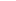 Площадь земельного участка, кв.мВид права, на котором земельный участок предоставлен некоммерческому объединению гражданРеквизиты правоустанавливающего документа на земельный участок,
предоставленный некоммерческому объединению гражданАдресные ориентиры земельного участкаПлощадь земельного участка, кв.мКадастровый номер земельного участкаВид права, на котором земельный участок предоставлен некоммерческому объединению 
гражданРеквизиты правоустанавливающего документа на земельный участок,
предоставленный некоммерческому объединению гражданприем и регистрация заявления и приложенных к нему документоврассмотрение заявления и документов, принятие и направление заявителю решения о предоставлении земельного участка в собственность (об отказе в предоставлении земельного участка)